ORDEN DEL DÍA DE LA REUNIÓN: FORMATO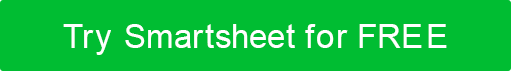 normalmente completado por el secretario de la organización o cualquier persona asignada por el presidente de la organizaciónLa agenda de la reunión debe compilarse y proporcionarse para su revisión antes de reunirse con todos los miembros del grupo.las copias pueden estar disponibles en la reuniónAGENDA  ingrese a cada categoría de agenda con múltiples listados / temasNOTASObservacionesEsta reunión [TIPO DE REUNIÓN] de [NOMBRE DEL CAPÍTULO] se celebrará el [FECHA] en [UBICACIÓN].  La reunión comenzará a la [HORA] y será presidida por [NOMBRE DEL PRESIDENTE], con [NOMBRE DEL SECRETARIO] como secretario.DÍA Y FECHAHORA DE COMIENZOHORA DE FINALIZACIÓNUBICACIÓNUBICACIÓNJueves, 00/00/000010:0010:30Sala de conferencias A, Oficina principalSala de conferencias A, Oficina principalREUNIÓN CREADA PORFACILITADORFACILITADORTOMADOR DE MINUTOSCRONOMETRADORTÍTULO DE LA REUNIÓNTÍTULO DE LA REUNIÓNTÍTULO DE LA REUNIÓNTÍTULO DE LA REUNIÓNTÍTULO DE LA REUNIÓNTítulo de la reuniónTítulo de la reuniónTítulo de la reuniónTítulo de la reuniónTítulo de la reuniónTEMA DE LA REUNIÓNTEMA DE LA REUNIÓNTEMA DE LA REUNIÓNTEMA DE LA REUNIÓNTEMA DE LA REUNIÓNTema de la reuniónTema de la reuniónTema de la reuniónTema de la reuniónTema de la reuniónHORA DE COMIENZODURACIÓNDESCRIPCIÓNRESULTADO DESEADOPERSONA / DPTO. RESPONSABLEHORA DE FINALIZACIÓN110:00 A.M.0:05Llamada al pedido10:05 A.M.210:06 A.M.0:25Informe del Oficial10:30 A.M.345678ORDEN DEL DÍA ELABORADO PORORDEN DEL DÍA ELABORADO PORORDEN DEL DÍA APROBADO PORORDEN DEL DÍA APROBADO PORFIRMAFECHAFIRMAFECHARENUNCIACualquier artículo, plantilla o información proporcionada por Smartsheet en el sitio web es solo para referencia. Si bien nos esforzamos por mantener la información actualizada y correcta, no hacemos representaciones o garantías de ningún tipo, expresas o implícitas, sobre la integridad, precisión, confiabilidad, idoneidad o disponibilidad con respecto al sitio web o la información, artículos, plantillas o gráficos relacionados contenidos en el sitio web. Por lo tanto, cualquier confianza que deposite en dicha información es estrictamente bajo su propio riesgo.